PraktikumsbescheinigungMuster GmbH, Musterstraße 10, 12345 MusterstadtBetreuer: Frau MüllerHerr/Frau ........................................, geboren am ........................................, wohnhaft in ........................................, hat vom .................... bis zum .................... ein Praktikum in unserem Unternehmen ........................................ absolviert.Der wöchentliche Arbeitsumfang betrug .........., von denen .......... wegen........................................ versäumt wurden.Der thematische Schwerpunkt des Praktikums lag in dem Bereich .........................................
Zu seinen/ihren Tätigkeiten gehörten:................................................................................
................................................................................
................................................................................
................................................................................Wir bedanken uns bei Herrn/Frau ........................................ und wünschen viel Erfolg für die weitere berufliche persönliche Zukunft![Ort, Datum]
[Unterschrift, Firmenstempel]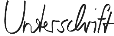 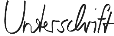 